Проект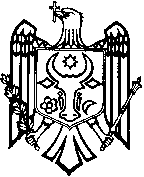 ПРАВИТЕЛЬСТВО РЕСПУБЛИКИ МОЛДОВАПОСТАНОВЛЕНИЕ № _____
КишинэуОб инициировании переговоров по проекту Соглашения о предоставлении гранта, составленный путем обмена нотами, между Правительством Республики Молдова и Правительством Япониио расширении японского экономического сотрудничества (Проект усовершенствования средств пожаротушения) ---------------------------------------------------------------------------На основании статьи 7 и 8 Закона № 595/1999 г. о международных договорах Республики Молдова (Официальный Монитор Республики Молдова, 2000 г., № 24-26, ст. 137), с последующими изменениями, Правительство ПОСТАНОВЛЯЕТ:Принять к сведению проект Соглашения о предоставлении гранта, составленный путем обмена нотами, между Правительством Республики Молдова и Правительством Японии о расширении японского экономического сотрудничества в рамках проекта по усовершенствования средств пожаротушения.Об инициировании переговоров и утверждении подписания проекта Соглашения о предоставлении гранта, составленный путем обмена нотами, между Правительством Республики Молдова и Правительством Японии о расширении японского экономического сотрудничества в рамках проекта по усовершенствования средств пожаротушения.Утвердить подписание Соглашения между Правительством Республики Молдова и Правительством Японии о расширении японского экономического сотрудничества в рамках проекта по усовершенствования средств пожаротушения.Настоящее постановление вступает в силу со дня его опубликования в Официальный Монитор Республики Молдова.от2021Премьер-министрКонтрассигнуют:Министр иностранных дел и европейской интеграции                                Аурелиy ЧОКОЙМинистр внутренних дел                Павел ВОЙКУ